Szavazz ránk!A Kecskeméti Református Általános Iskola 7.b osztályának diákjai vagyunk.Német kéttanítási nyelvű képzésben tanulunk.Szeretünk együtt kirándulni, utazni, világot látni.Ebben a tanévben lehetőségünk volt, arra, hogy kreatív osztályképünkkel benevezzünk egy versenyre, melynek fődíja egy máltai nyelvtanfolyam. Minden vágyunk, hogy megnyerjük ezt a lehetőséget.Támogass bennünket, hogy elérjük a kitűzött célt! Kérjük, Te is szavazz Ránk! A szavazók között kéthetes máltai utat sorsolnak ki a verseny kiírói.A szavazás menete:Írd be a keresőbe szavazzrank.hu weboldalt számítógépen vagy telefonon keresztül!Vagy másold át a weboldal linkjét innen: https://szavazzrank.hu/Miután felkerested az oldalt egy fehér-kék felületet fogsz látni. Baloldalon a lépésekhez találsz plusz segítséget, és a jobboldali, kék felületen pedig szavazni tudsz.A kék felületen kattints a sötétkék színű Für ein Foto voten (Szavazz a fotóra) rublikára!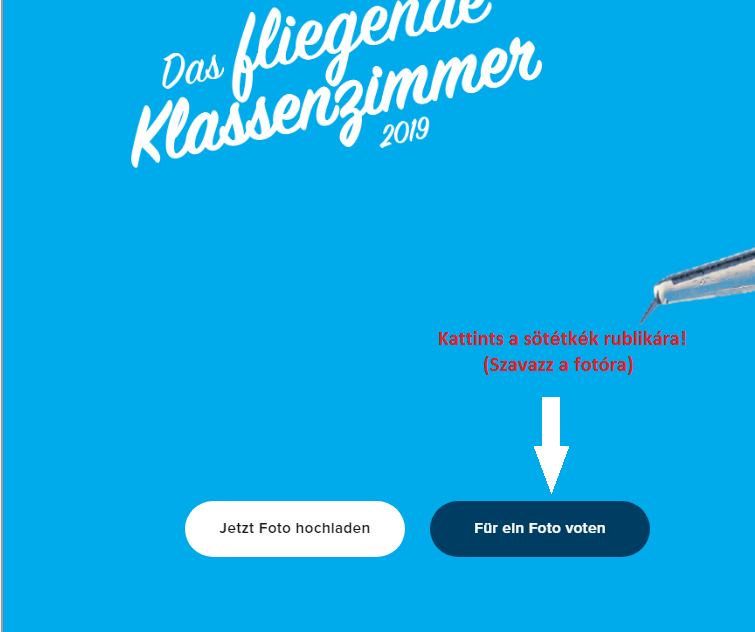 A gyors keresés érdekében a Suche deine Schule rublikába írd be, hogy Kecskemét! A keresés alapján meg fog jelenni a csapatunk fotója.Reformierte Grundschule 7.b. – Kecskemét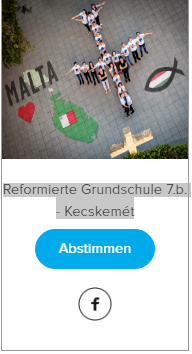 Kattints az Abstimmen (szavazás) gombra!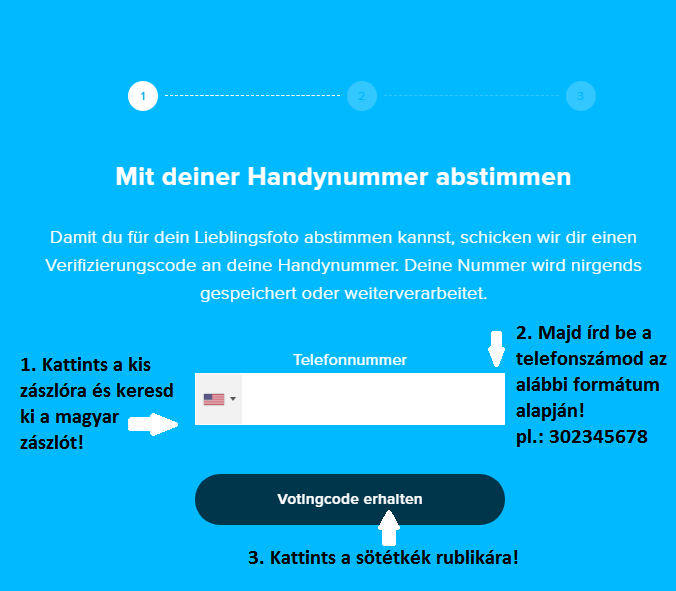 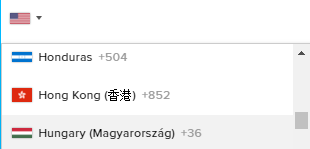 A fehér téglalapba, ami fölött a Telefonnumer (telefonszám) szerepel, keresd meg Magyarország zászlaját! HUNGARY (Magyarország) +36 Majd utána írd be a telefonszámod, amelynek a formátuma a következő: 301234567Votingcode erhalten (szavazati kód fogadása) gombra kattints!A megadott mobilszámra ezek után SMS érkezik, az ebben szereplő 6 számjegyű kódot kell beírni a Code eingeben (belépő kód) feliratú téglalapba.Ezek után kell megadni a személyes adatokat: név, e-mail, mobilszám (handy). Ugyanazt a telefonszámot add meg, amire a kódot kaptad.A lap alján pipáld ki a második kis négyzetet az általános adatvédelmi rendelet miatt, majd a Senden (küldés) gombra kattintani.Ha a Danke für deine Stimme megjelent, akkor sikerült a szavazás!A képernyőképet az egyedi kóddal (5bf2c932647b8) és a sikeres szavazás képével együtt küld el az enmarszavaztam@szavazzrank.hu e-mail címre.A beküldők között nyereményeket fognak kisorolni, de ez az utolsó lépés nem kötelező!KÖSZÖNJÜK A SZAVAZATOKAT! 